Бюджетное учреждение Омской области «Комплексный центр социального обслуживания населения Шербакульского района»                                                                            Отделение социальной реабилитации инвалидовКонспект группового логопедического занятия для детей с ОНР                            «Великий День Победы».Выполнила: специалист по реабилитации       инвалидов Рогова Н.ДШербакуль, 2017 г.     Дата: 5.05.2017 г.     Время: 9:30     Участники: Дети 5-6 лет, воспитанники д/с Теремок     Тема: «Великий День Победы».     Цель: Систематизация знаний о Великой Отечественной войне.Коррекционно-образовательные задачи. Закреплять и систематизировать знания о Великой Отечественной войне. Уточнять и активизировать словарь по теме «Война». Совершенствовать грамматический строй речи и навык слогового анализа слова. Расширять знания о представителях разных родов войск (летчики, танкисты, ракетчики, пехотинцы, моряки.).Коррекционно – развивающие задачи. Развивать связную речь, речевой слух, мышление, все виды восприятия, творческое воображение, координацию речи с движением, артикуляционную и тонкую моторику.Воспитательные задачи. Воспитывать чувства любви к Родине, гордости за отечество, уважение к ветеранам Великой Отечественной войны. Поддерживать чувства гордости за солдат, сражавшихся за победу, и желание быть похожими на них.     Методическое сопровождение: картинки (Приложение)Оборудование.  Песня «День Победы» Д. Тухманова, спокойная песня военных лет, сюжетные картины войск, картинки «Артикуляционная гимнастика». Контейнер с материалом для анализа предложений,  голуби из бумаги, картин, клей.Ход занятия.1.Организационный момент. (Показ картин) Упражнение «Расскажи».-Дети входят в зал под песню «День Победы» Д. Тухманова – садятся.-Добрый день! Ребята, скажите, пожалуйста, какой праздник отмечает вся наша страна в мае.-9 мая, День Победы.-Кто сможет рассказать про этот праздник?-9 мая -  это День Победы  нашего народа над немецко-фашистскими захватчиками.- Вся наша страна празднует день освобождения нашей родины от врага. В этот день  все поздравляют участников войны и дарят им подарки. Победа была не легкой. Многие не вернулись  домой, погибли, защищая нас с вами, а они так хотели, чтобы мы с вами жили в хорошей, дружной, счастливой стране. Они всегда в нашей памяти.-День Победы – это «радость со слезами на глазах». Как вы можете объяснить эти слова.  - Верно. В этот день и радость, и скорбь рядом. Радость от победы, скорбь и печаль от воспоминаний о тех, кто остался на полях сражений, и не вернулся домой. Мало осталось в живых людей, кто пережил ту страшную войну.                                                                                               2.Чтение стихотворения. Беседа по прочитанному. Подбор прилагательных к слову солдаты.Великой Победе посвящено много песен и стихов, послушайте, какое стихотворение я подобрала к нашему занятию.Был великий День Победы71 год назад.День Победы помнят деды,Знает каждый из внучат.Летней ночью, на рассвете,Когда мирно спали дети,Гитлер дал войскам приказИ послал солдат немецкихПротив русских, против нас!«Вставай, народ!» -услышав клич Земли,На фронт солдаты-герои ушли,Отважно и смело рвались они в бой,Сражались за Родину, за нас с тобой.- Ребята, кто может сказать, сколько лет прошло со Дня Победы?- Кто воевал против русских солдат?- Гитлер, немцы.- Какие были наши солдаты?- Смелые, сильные, отважные.- Мы пришли с вами к выводу, что солдат должен обладать такими качествами как: выносливость, сила, отвага…  А для того чтобы тренировать силу, быть физически подготовленным нужно выполнять физические упражнения.3. Физкульт-минутка: «Победа!» (музыка, фон)
Мы празднуем Победу! (Шагают на месте). 
Салют! Салют! Салют!  (Руки поднять вверх, пальцы сжимаем, разжимаем)
Кругом цветы весенние. (Руки на пояс, повороты туловища)
Цветут, цветут, цветут! (Руки развести в стороны),
Все люди пляшут, празднуют, (Приседания с выставлением ног вперёд). 
Поют, поют, поют! 
Пусть в мире страны разные,  (Вдох, круговое движение руками, изображая земной шар).
Живут, живут, живут!      4.Артикуляционная гимнастика.- Я вижу, что вы сильные как наши солдаты, а ваш язычок такой же сильный? Давайте сделаем  упражнение для язычка.- «Силачи».- «Пулемет».5. Повторение чистоговорки. Каждому солдату необходимо четко сдавать рапорт, или отдавать команды. А мы с вами сможем? (сначала дети с логопедом проговаривают чистоговорку хором, потом дети делают это по очереди.)   - Умелый боец - везде молодец. - Солдатское дело воевать смело.6. Игра на фонематическое внимание  (Логопед проговаривает слова по слогам, а дети должны хлопнуть в ладоши). Слова: солдат, боец, пулемет, силач, ракета, самолет, моряк, летчик.7. Сюжетная картинка Игра «Составь картинку»(У каждого ребенка на столе лежит раздаточный материал; дети должны собрать картинку)8. Упражнение «Придумай предложение»- У каждого из вас есть картинка, я предлагаю  каждому её перевернуть и посмотреть, что на неё изображено, затем придумать предложения.- Летчики охраняли наше небо.- Ракетчики управляют ракетной установкой.- По улице шагают ветераны - танкисты.- Моряки смело идут в бой.9. Упражнение «Составь схему». Игра «Разведчики»(Показ картинки и составление схемы предложения логопедом) - Ребята, представьте, что вы разведчики и зашифруйте ваши предложения (дети садятся на ковер, где в контейнере лежит материал для анализа предложений).10. Пальчиковая гимнастика « Наша армия»11. Подведение итогов.Мы всегда должны помнить о солдатах, которые сражались за нашу Родину.За страну родную людиОтдавали жизнь свою,Никогда мы не забудемПавших в доблестном бою!- Со времен войны прошло 71 год, и мало осталось людей, кто пережил ту страшную войну. В праздник Победы им всегда дарят цветы. Давайте и мы с вами сделаем открытку для наших ветеранов. (Включается песня «День Победы» Д. Тухманова) (дети приклеивают голубей на картон, - Что бы вы хотели пожелать ветеранам Великой Отечественной войны?- Здоровья, счастья, чтобы их всегда помнили……ПРИЛОЖЕНИЕ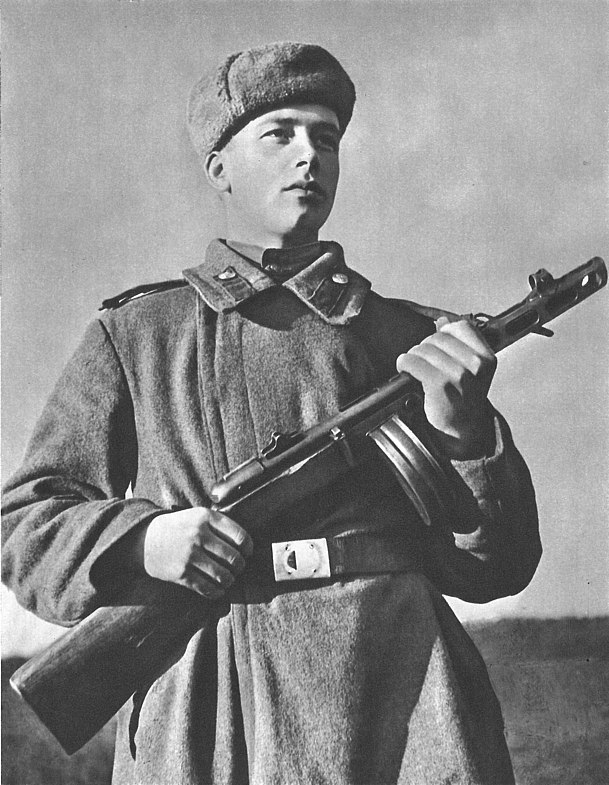 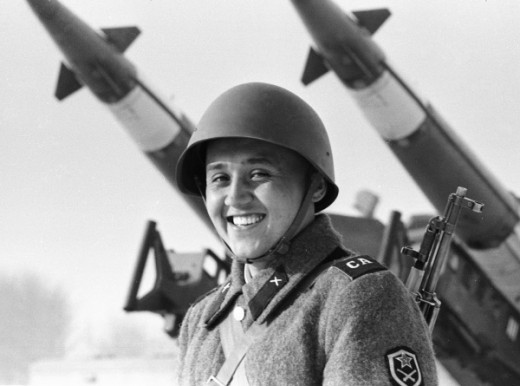 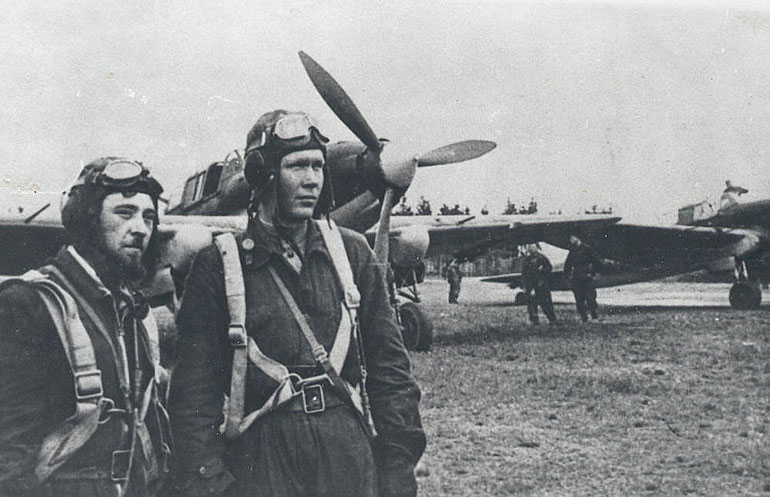 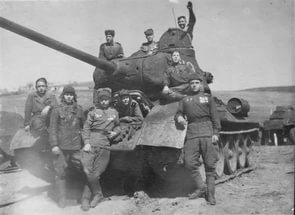 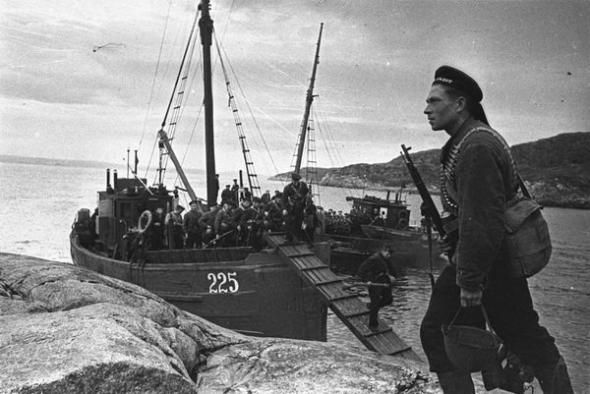 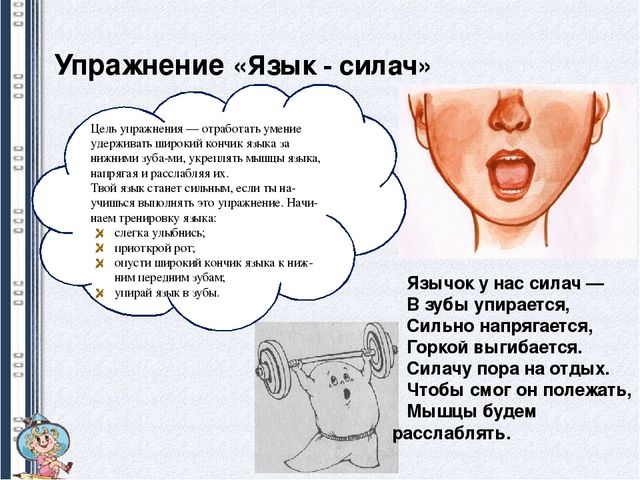 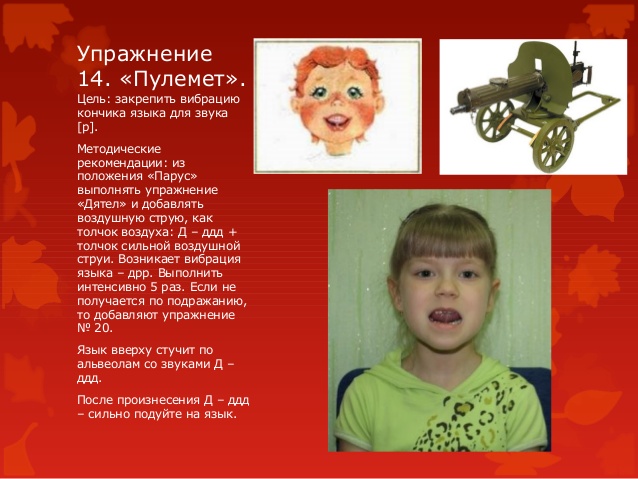 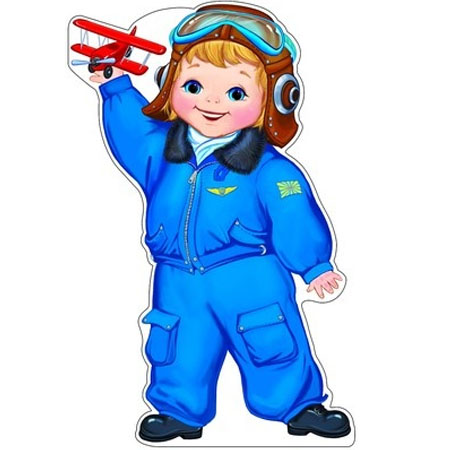 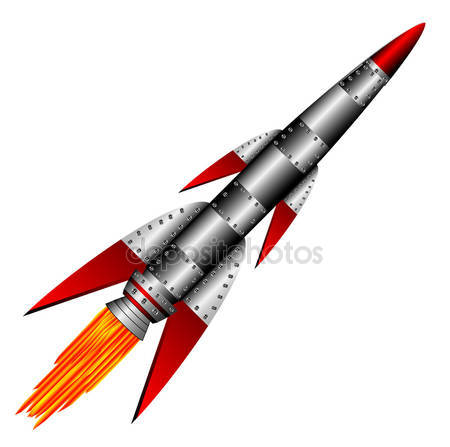 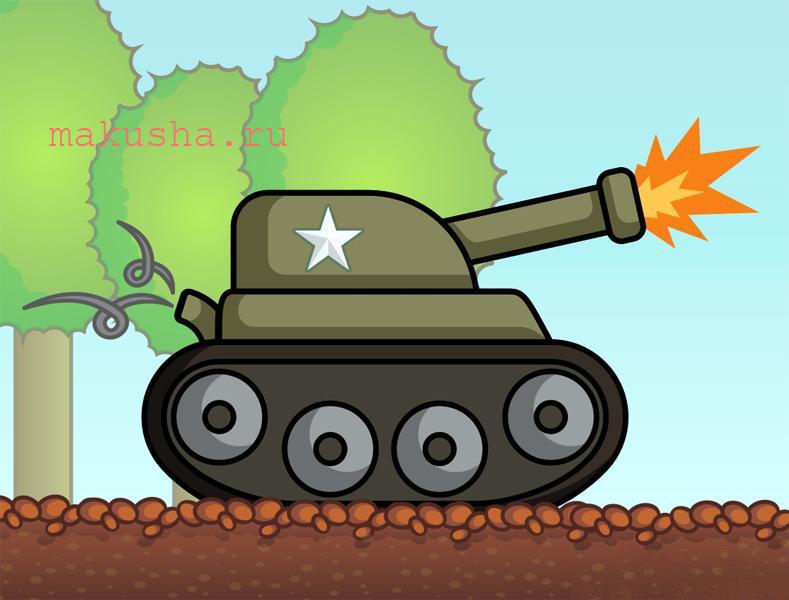 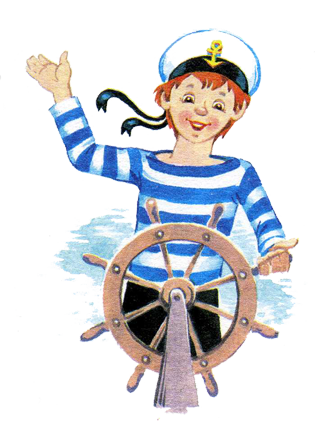 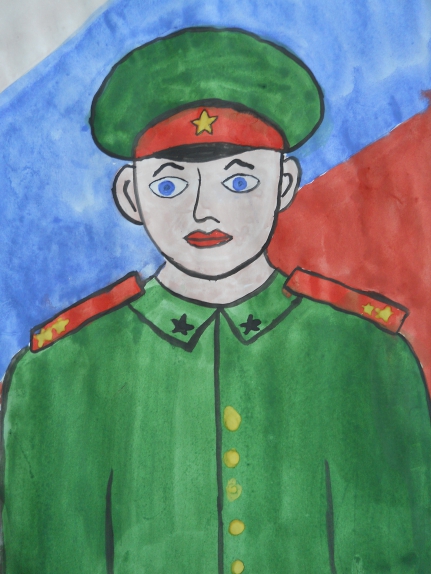 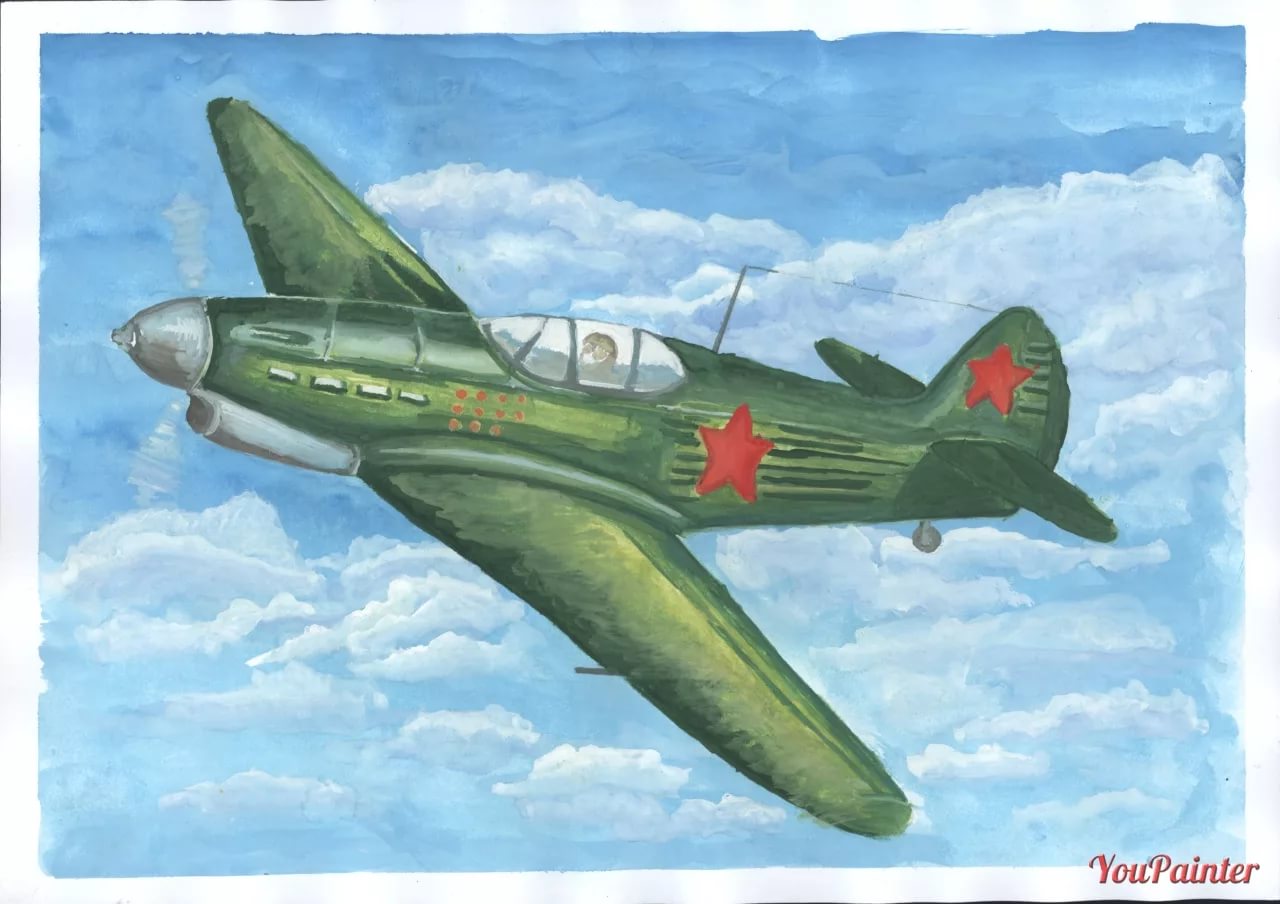 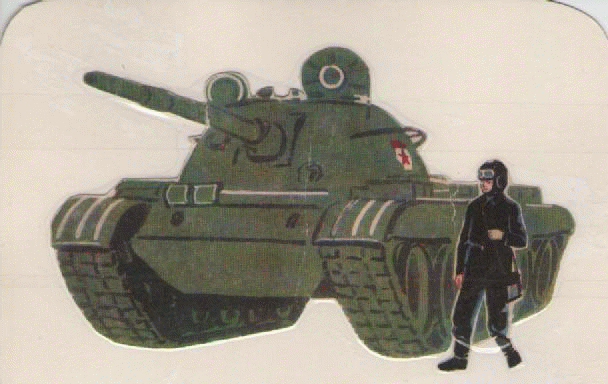 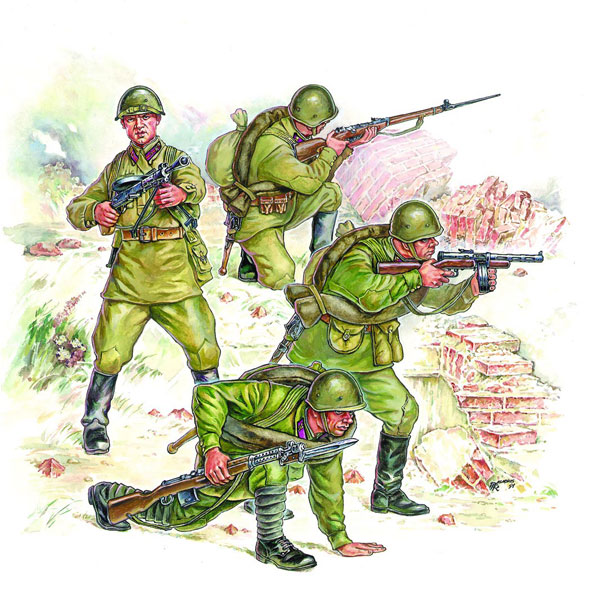 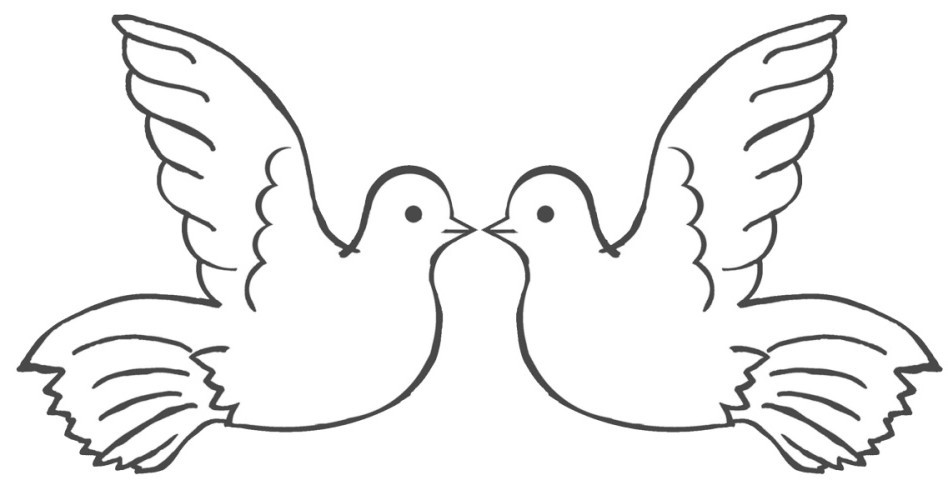 